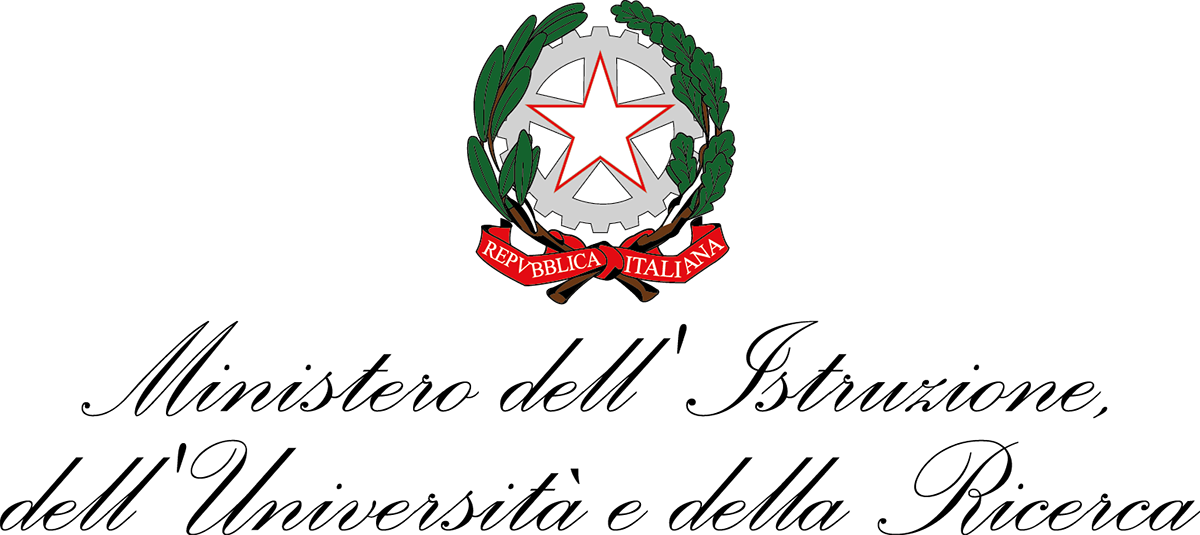 Istituto Comprensivo Statale di via GattamelataScuola Primaria Pietro MiccaGRIGLIA DI VALUTAZIONE CLASSI PRIMEanno scolastico 2020/2021Nome e Cognome………………………..					classe   …..……DEFINIZIONE DEI LIVELLI:AVANZATOL’alunno porta a termine compiti in situazioni note e non note, mobilitando una varietà di risorse sia fornite dal docente sia reperite altrove, in modo autonomo e con continuità.INTERMEDIOL’alunno porta a termine compiti in situazioni note in modo autonomo e continuo; risolve compiti in situazioni non note utilizzando le risorse fornite dal docente o reperite altrove, anche se in modo discontinuo e non del tutto autonomo.BASEL’alunno porta a termine compiti solo in situazioni note e utilizzando le risorse fornite dal docente, sia in modo autonomo ma discontinuo, sia in modo non autonomo, ma con continuità.IN VIA DI PRIMA ACQUISIZIONEL’alunno porta a termine compiti solo in situazioni note e unicamente con il supporto del docente e di risorse fornite appositamente.* OTTIMO- DISTINTO- BUONO- SUFFICIENTE-NON SUFFICIENTE*ADEGUATO- GENERALMENTE ADEGUATO- SUFFICIENTEMENTE ADEGUATO- NON SEMPRE ADEGUATO- NON ADEGUATOMilano, ……….      2021                                                                                                                                                                I docenti di classe………………………………………………………………                                                                                                                                                                 …………………………………………………………….....…………………………………………………………….………………………………………………………………Il Dirigente Scolastico…………………………………………………………….Disciplina: ITALIANO Disciplina: ITALIANO  LIVELLO RAGGIUNTONUCLEO TEMATICOOBIETTIVI OGGETTO DI VALUTAZIONE DEL PERIODO DIDATTICOASCOLTO COMPRENSIONE E PARLATOAscoltare, comprendere e interagire in modo adeguato nelle diverse situazioni comunicative. ASCOLTO COMPRENSIONE E PARLATOFormulare semplici richieste e rispondere in modo coerente a domande poste dall’insegnante.LETTURARiconoscere nel testo scritto una forma di comunicazione.LETTURA Leggere ad alta voce e comprendere il contenuto di parole e frasi.SCRITTURAAcquisire la competenza della scrittura di parole e semplici frasi secondo i bisogni comunicativi.RIFLESSIONE SULLA LINGUAConoscere e utilizzare il carattere convenzionale della lingua.RIFLESSIONE SULLA LINGUAAcquisire la capacità di riflettere sulle parole per ampliare il proprio bagaglio lessicale.Disciplina: INGLESE - THIS IS MEDisciplina: INGLESE - THIS IS MELIVELLO RAGGIUNTONUCLEO TEMATICOOBIETTIVI OGGETTO DI VALUTAZIONE DEL PERIODO DIDATTICOASCOLTOAscoltare e comprendere semplici messaggi e semplici istruzioni.PARLATORispondere a un numero limitato di domande in maniera essenziale.LETTURALeggere e comprendere semplici parole.Disciplina: ANTROPOLOGIA Disciplina: ANTROPOLOGIA  LIVELLO RAGGIUNTONUCLEO TEMATICOOBIETTIVI OGGETTO DI VALUTAZIONE DEL PERIODO DIDATTICOIO - dimensione sociale, storica, geografica, fantastica.Comprendere le proprie emozioni.IO - dimensione sociale, storica, geografica, fantastica.Partecipare all’elaborazione fantastica.USO DELLE FONTIConoscere la dimensione temporale e spaziale e utilizzare gli indicatori spazio-temporali per riferire esperienze.ORGANIZZAZIONE DELLE INFORMAZIONIOrdinare e collocare nel tempo fatti ed eventi.ORGANIZZAZIONE DELLE INFORMAZIONIUtilizzare gli indicatori temporali.STRUMENTI CONCETTUALIRappresentare graficamente e verbalizzare sequenze di azioni.ORIENTAMENTOConoscere e muoversi consapevolmente nello spazio/ambiente conosciuto.LINGUAGGIO GEO-GRAFICITÀRappresentare oggetti rispettando indicatori spaziali e raffigurare ambienti noti.PAESAGGIOEsplorare lo spazio circostante attraverso l’approccio senso-percettivo e l’osservazione diretta.REGIONE E SISTEMA TERRITORIALERappresentare lo spazio noto, scoprire gli elementi caratterizzanti e riconoscerne funzioni e relazioni.Disciplina: MATEMATICA Disciplina: MATEMATICA LIVELLO RAGGIUNTONUCLEO TEMATICOOBIETTIVI OGGETTO DI VALUTAZIONE DEL PERIODO DIDATTICONUMEROLeggere, scrivere, confrontare e ordinare i numeri naturali sia in cifra sia in parola entro la decina.NUMEROContare in modo progressivo e regressivo sulla linea dei numeri.NUMERORagionare sulle quantità: aggiungere e togliere elementi.NUMEROAnalizzare e risolvere semplici situazioni problematiche partendo dall’esperienza concreta. LOGICAClassificare, confrontare e mettere in relazione gli elementi.LOGICAIn situazioni concrete riconoscere le caratteristiche comuni e individuare gli elementi estranei.LOGICAOrganizzare raccolte di dati in semplici rappresentazioni iconiche.SPAZIO E FIGURECollocare gli oggetti in un ambiente.SPAZIO E FIGUREOrientarsi nello spazio.MISURAOsservare oggetti, confrontarli e individuare in essi alcune grandezze misurabili. MISURAOrdinare oggetti in base a una grandezza.Disciplina: SCIENZE         Disciplina: SCIENZE          LIVELLO RAGGIUNTONUCLEO TEMATICOOBIETTIVI OGGETTO DI VALUTAZIONE DEL PERIODO DIDATTICOESPLORARE E DESCRIVERE OGGETTI E MATERIALIEsplorare e descrivere l’ambiente circostante, gli oggetti e i materiali. OSSERVARE E SPERIMENTARE SUL CAMPOOsservare e analizzare, con l’impiego dei sensi, l’ambiente. Individuare e descrivere oralmente somiglianze, differenze e caratteristiche essenziali osservate.L’UOMO I VIVENTI E L’ AMBIENTERiconoscere e descrivere le principali caratteristiche dell’ambiente circostante e i cambiamenti delle stagioni. Disciplina: TECNOLOGIA LIVELLO RAGGIUNTONUCLEI TEMATICI OGGETTO DI VALUTAZIONEVEDERE E OSSERVAREPREVEDERE E IMMAGINAREUSO DEI MEZZI DIGITALIDisciplina: MUSICA LIVELLO RAGGIUNTONUCLEI TEMATICI OGGETTO DI VALUTAZIONENUCLEI TEMATICI OGGETTO DI VALUTAZIONEASCOLTO, ANALISI E INTERPRETAZIONE DEI MESSAGGI MUSICALIESPRESSIONE VOCALE E USO DEI MEZZI STRUMENTALIDisciplina: ARTE E IMMAGINE LIVELLO RAGGIUNTONUCLEI TEMATICI OGGETTO DI VALUTAZIONENUCLEI TEMATICI OGGETTO DI VALUTAZIONEESPRIMERSI E COMUNICAREOSSERVARE E LEGGERE LE IMMAGINIDisciplina: EDUCAZIONE MOTORIALIVELLO RAGGIUNTONUCLEO TEMATICO OGGETTO DI VALUTAZIONENUCLEO TEMATICO OGGETTO DI VALUTAZIONEIL CORPO E LE FUNZIONI SENSO-PERCETTIVEIL MOVIMENTO DEL CORPO E LA SUA RELAZIONE CON LO SPAZIO E IL TEMPOIL LINGUAGGIO DEL CORPO COME MODALITÁ COMUNICATIVO-ESPRESSIVAIL GIOCO, LO SPORT, LE REGOLE E IL FAIR PLAYSALUTE E BENESSERE, PREVENZIONE E SICUREZZADISCIPLINA: CITTADINANZA E COSTITUZIONE   LIVELLO RAGGIUNTO NUCLEI TEMATICI OGGETTO DI VALUTAZIONECOSTITUZIONE, DIRITTO LEGALITÀ E SOLIDARIETÀSVILUPPO SOSTENIBILE, EDUCAZIONE AMBIENTALE, CONOSCENZA E TUTELA DEL PATRIMONIO E DEL TERRITORIODISCIPLINA: RELIGIONE/ATTIVITÀ INTEGRATIVA ALTERNATIVA LIVELL0 RAGGIUNTO *RELIGIONEATTIVITÀ INTEGRATIVA ALTERNATIVACOMPORTAMENTOLIVELL0 RAGGIUNTO*RISPETTO DELLE REGOLE DI CONVIVENZA- RAPPORTO CON I COMPAGNI- RAPPORTO CON ADULTI- USO DI STRUTTURE, SPAZI E MATERIALICOMPETENZE TRASVERSALIINDICATORI LIVELLO RAGGIUNTOCostruzione del séCostruzione del séCostruzione del séIMPARARE AD IMPARAREPROGETTAREOrganizzare il proprio apprendimento utilizzando le risorse disponibili e le informazioni ricevute anche in funzione dei tempi.IMPARARE AD IMPARAREPROGETTAREAssolvere in modo consapevole e assiduo gli impegni scolastici.IMPARARE AD IMPARAREPROGETTARERispondere con attenzione, impegno e puntualità.IMPARARE AD IMPARAREPROGETTARECapacità di realizzare un’attività sulla base delle conoscenze apprese.Relazione con gli altriRelazione con gli altriRelazione con gli altriCOMUNICARE, COMPRENDERE, COLLABORARE Comprendere messaggi e comunicare, anche in un contesto nuovo, attraverso l’uso di linguaggi differenti.COMUNICARE, COMPRENDERE, COLLABORARE Interagire adeguatamente nelle conversazioni, apportando il proprio contributo nel rispetto dei diversi punti di vista e dei ruoli.Rapporto con la realtàRapporto con la realtàRapporto con la realtàINDIVIDUARE COLLEGAMENTI E RELAZIONIACQUISIRE E INTERPRETARE INFORMAZIONIInterpretare le informazioni e eseguire le consegne proposte.INDIVIDUARE COLLEGAMENTI E RELAZIONIACQUISIRE E INTERPRETARE INFORMAZIONIIndividuare collegamenti e relazioni.INDIVIDUARE COLLEGAMENTI E RELAZIONIACQUISIRE E INTERPRETARE INFORMAZIONIFornire contributi e approfondimenti personali.INDIVIDUARE COLLEGAMENTI E RELAZIONIACQUISIRE E INTERPRETARE INFORMAZIONIDimostrare capacità di adattarsi al cambiamento in modo positivo.